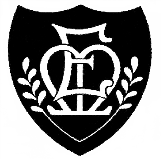 English Martyrs School, St. Mark Street, London E1 8DJTel:   0207 709 0182   Fax:  0207 680 9395www.englishmartyrs.towerhamlets.sch.ukHeadteacher – Miss B NugentMission Statement “We are special people on a journey, growing and learning      together in search of excellence, as we follow in the footsteps of Jesus.”English Martyrs is a one form entry, Catholic primary school, with excellent transport links, situated in the historic area of Tower Hill, close to the River Thames and the Tower of London.  We are seeking to recruit a teacher for Year 1 to join our hard working, dedicated and talented staff.Job title:	Class Teacher Year 1 – Maternity Cover - 1 yearReports to:	Headteacher, Deputy Headteacher, Subject LeadersSalary range:	MPS/UPSDate:	September 2021We are looking for a candidate:To promote the ethos of the Catholic school within the context of our mission statementTo use his or her expertise and enthusiasm to teach our Year 1 class within a safe, inclusive, diverse and nurturing environment. To plan, teach, monitor, assess and evaluate the education programme for the children taughtTo share in the corporate responsibility for the well-being and discipline of all pupilsWe can offer:A warm and welcoming Catholic communityA ‘Good’ Ofsted rated school, March 2017Polite and happy pupils who are keen to learnSupportive governors and parentsVisits are welcome and can be arranged through the school office. Application packs can be downloaded from the school website. The CES application form can be returned to the Headteacher.The School is committed to safeguarding and promoting the welfare of children and young people and expects all staff and volunteers to share this commitment.The successful candidate will be subject to an enhanced DBS, Barred List check and other recruitment checks in line with Keeping Children Safe in Education.Start date:	1st September 2021Closing date:	17th June 2021Interviews:	Week beginning 21st June 2021